§4306-A.  Patient access to obstetrical and gynecological careNotwithstanding any other requirements of this Title, a carrier offering a health plan in this State subject to the requirements of the federal Affordable Care Act:  [PL 2011, c. 364, §29 (NEW).]1.  Authorization or referral not required.  May not require authorization or referral by the carrier or any other person, including a primary care provider, in the case of a female enrollee who seeks coverage for obstetrical or gynecological care provided by a participating health care professional as described in the federal Affordable Care Act who specializes in obstetrics or gynecology.  The health care professional shall agree to otherwise adhere to the health plan's or carrier's policies and procedures, including procedures regarding referrals and obtaining prior authorization and providing services pursuant to a treatment plan, if any, approved by the carrier; and[PL 2011, c. 364, §29 (NEW).]2.  Treated as primary care.  Shall treat the provision of obstetrical and gynecological care by a participating health care professional as described in the federal Affordable Care Act who specializes in obstetrics or gynecology, pursuant to subsection 1, as authorized by the primary care provider and the authorization of related obstetrical and gynecological items and services by that professional as the authorization of the primary care provider.[PL 2011, c. 364, §29 (NEW).]SECTION HISTORYPL 2011, c. 364, §29 (NEW). The State of Maine claims a copyright in its codified statutes. If you intend to republish this material, we require that you include the following disclaimer in your publication:All copyrights and other rights to statutory text are reserved by the State of Maine. The text included in this publication reflects changes made through the First Regular and First Special Session of the 131st Maine Legislature and is current through November 1. 2023
                    . The text is subject to change without notice. It is a version that has not been officially certified by the Secretary of State. Refer to the Maine Revised Statutes Annotated and supplements for certified text.
                The Office of the Revisor of Statutes also requests that you send us one copy of any statutory publication you may produce. Our goal is not to restrict publishing activity, but to keep track of who is publishing what, to identify any needless duplication and to preserve the State's copyright rights.PLEASE NOTE: The Revisor's Office cannot perform research for or provide legal advice or interpretation of Maine law to the public. If you need legal assistance, please contact a qualified attorney.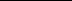 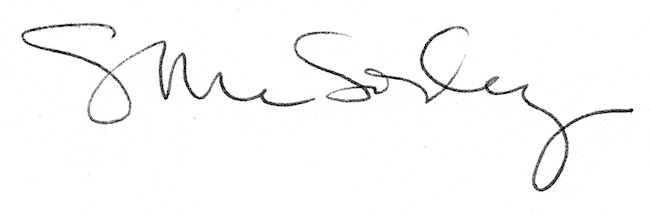 